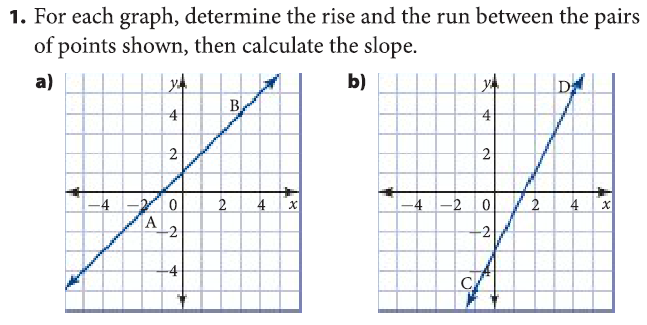 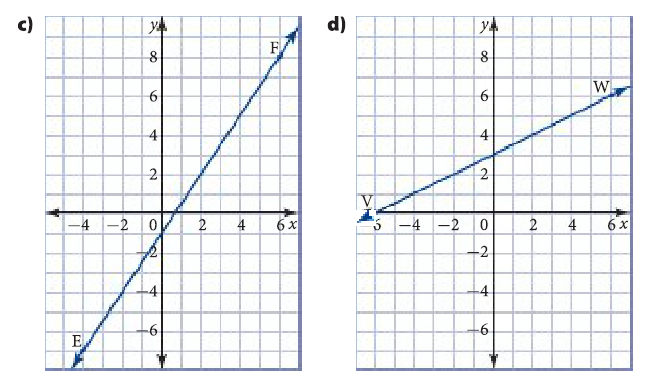 A relation is just a relationship between two variables (often we use x and y).  In this warmup you will get used to the Cartesian plane, and then look at some relations in 4 different ways:An equationA written ruleA table of valuesA graph3)  For the following two relations, complete the table (like our warmup) and find the slope of each line.a)a)a)b)b)b)RiseRunSlopeRiseRunSlopec)c)c)d)d)d)RiseRunSlopeRiseRunSlopeRelation #1Relation #1Relation #1Relation #1Relation #1Equation:  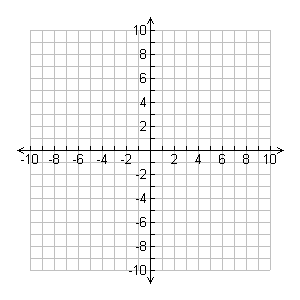 Equation:  Equation:  Equation:  Equation:  Written Rule:Written Rule:Written Rule:Graph: Graph: xyyGraph: Graph: -3Graph: Graph: -2Graph: Graph: -1Graph: Graph: 0Graph: Graph: 1Graph: Graph: 2Graph: Graph: 3Graph: Graph:                 Rise =                 Rise =                Run =                Run =           Slope = Relation #2Relation #2Relation #2Relation #2Relation #2Equation:  Equation:  Equation:  Equation:  Equation:  Written Rule:Written Rule:Written Rule:Graph: Graph: xyyGraph: Graph: -3Graph: Graph: -2Graph: Graph: -1Graph: Graph: 0Graph: Graph: 1Graph: Graph: 2Graph: Graph: 3Graph: Graph:                 Rise =                 Rise =                Run =                Run =           Slope = 